Правила обращения с книгами и учебниками.Памятка для первоклассникаВложите учебник в специальную обложку.Не загибайте страниц учебника, а пользуйтесь закладкой.Не перегибай учебник: от этого рассыпаются страницы.Не закладывай в учебник ручку или карандаш: от этого ломается переплет.Не пишите и не рисуйте в учебниках.Не берите учебник грязными руками и не читайте их во время еды.Кладите учебник только на чистый стол.Переворачивая страницу, держите её за верхний край листа.Если книга порвалась, подклей её.Помните учебник – это общественная собственность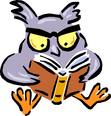 